  KАРАР                                                                          ПОСТАНОВЛЕНИЕ 09 февраль 2023 й.                               № 5                      09 февраля 2023 г.Об утверждении Плана мероприятий по защите прав потребителей  на территории  сельского поселения  Новоартаульский  сельсовет муниципального района  Янаульский  район Республики Башкортостан  на 2023-2027 годы      В целях совершенствования работы по обеспечению реализации федерального законодательства о защите прав потребителей, повышения эффективности действующей системы законных интересов и прав граждан на территории сельского поселения Новоартаульский сельсовет муниципального района Янаульский район     Республики Башкортостан  ПОСТАНОВЛЯЕТ:1. Утвердить План мероприятий по защите прав потребителей на территории  сельского поселения Новоартаульский  сельсовет муниципального района  Янаульский  район     Республики Башкортостан (Прилагается).2. Настоящее постановление подлежит обнародованию в установленном порядке и размещению на официальном сайте  администрации сельского поселения Новоартаульский сельсовет  муниципального района Янаульский район  Республики Башкортостан по адресу : http://novoartaul. ru/.3. Настоящее постановление вступает в силу на следующий день, после дня его официального обнародования.4. Контроль за исполнением настоящего постановления   оставляю за собой.Глава сельского поселения                                                     И.Ф. Шайхутдинова Приложение № 1План мероприятий по защите прав потребителейна территории  сельского поселения  Новоартаульский  сельсовет муниципального района  Янаульский  район   Республики Башкортостанна 2023-2027 годыБАШKОРТОСТАН РЕСПУБЛИКАҺЫЯНАУЫЛ  РАЙОНЫ МУНИЦИПАЛЬ РАЙОНЫНЫҢ  ЯҢЫ УРТАУЫЛ АУЫЛ СОВЕТЫ АУЫЛ БИЛӘМӘҺЕ  ХАКИМИӘТЕ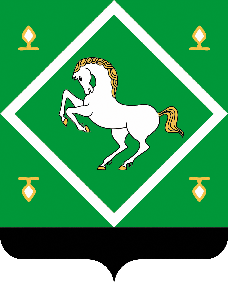 АДМИНИСТРАЦИЯ СЕЛЬСКОГО ПОСЕЛЕНИЯ НОВОАРТАУЛЬСКИЙ СЕЛЬСОВЕТМУНИЦИПАЛЬНОГО  РАЙОНАЯНАУЛЬСКИЙ РАЙОНРЕСПУБЛИКИ БАШКОРТОСТАН№ п/п  Наименование мероприятийСрок исполненияОтветственный исполнительОрганизационные вопросыОрганизационные вопросыОрганизационные вопросыОрганизационные вопросы1.Определение ответственного руководителя и уполномоченного на то лица по осуществлению личного приема граждан по вопросам защиты прав потребителей в администрации сельского поселения муниципального района Республики Башкортостан.1 раз в годАдминистрация сельского поселения  Новоартаульский  сельсовет муниципального района Янаульский район Республики Башкортостан2. Информирование и просвещение населения по вопросамзащиты прав потребителей2. Информирование и просвещение населения по вопросамзащиты прав потребителей2. Информирование и просвещение населения по вопросамзащиты прав потребителей2. Информирование и просвещение населения по вопросамзащиты прав потребителей2.Информирование населения через официальный сайт администрации сельского поселения муниципального района Республики Башкортостан в Информационно-телекоммуникационной сети «Интернет»:- о сотруднике администрации сельского поселения ответственном за работу по вопросам защиты прав потребителей с указанием контактного телефона и адреса электронной почты,- о безвозмездном предоставлении населению информационных услуг по защите прав потребителей (консультирование, рассмотрение обращений, оказание содействия в составлении претензионных материалов (досудебных претензий, заявлений, исковых заявлений)),- о нормативно-правовых актах в сфере защиты прав потребителей,- об Интернет портале по защите прав потребителей Республики Башкортостан (https://portalzpp02.ru/ ),- об информационно-аналитическом портале «Открытое качество» Республики Башкортостан (https://kachestvorb.ru)ЕжегодноАдминистрация сельского поселения  Новоартаульский  сельсовет муниципального района Янаульский район Республики БашкортостанМинистерство торговли и услуг  Республики Башкортостан (по согласованию)3.Организация выставочных экспозиций (информационных материалов (печатных буклетов, брошюр и т.д.)) по вопросам защиты прав потребителей в администрации сельского поселения.ЕжегодноАдминистрация сельского поселения  Новоартаульский  сельсовет муниципального района Янаульский район Республики Башкортостан,Министерство торговли и услуг Республики Башкортостан   (по согласованию)3. Оказание практической помощи населению3. Оказание практической помощи населению3. Оказание практической помощи населению3. Оказание практической помощи населению4.Прием и консультация граждан по вопросам защиты прав потребителей.По мере необходимостиАдминистрация сельского поселения  Новоартаульский  сельсовет муниципального района Янаульский район Республики Башкортостан,Министерство торговли и услуг  Республики Башкортостан  (по согласованию)5.Рассмотрение письменных и устных обращений (заявлений, жалоб) потребителей, в том числе поступивших на личном приеме граждан, через Информационно-телекоммуникационную сеть «Интернет» и почтовой связью.ПостоянноАдминистрация сельского поселения  Новоартаульский  сельсовет муниципального района Янаульский район Республики Башкортостан,Министерство торговли и услуг Республики Башкортостан   (по согласованию)6.Оказание консультативно-правовой помощи потребителям в составлении (написании) претензионного материала (досудебных претензий, заявлений, исковых заявлений).По мере необходимостиАдминистрация сельского поселения  Новоартаульский  сельсовет муниципального района Янаульский район Республики Башкортостан,Министерство торговли и услугРеспублики Башкортостан  (по согласованию)7.Ведение Журнала регистраций заявлений (жалоб), обращений по вопросам защиты прав потребителей.При поступлении заявления (жалобы)Администрация сельского поселения  Новоартаульский  сельсовет муниципального района Янаульский район Республики Башкортостан4. Взаимодействие администрации сельского поселения в области защиты прав потребителей с Государственным комитетом Республики Башкортостан по торговле и защите прав потребителей4. Взаимодействие администрации сельского поселения в области защиты прав потребителей с Государственным комитетом Республики Башкортостан по торговле и защите прав потребителей4. Взаимодействие администрации сельского поселения в области защиты прав потребителей с Государственным комитетом Республики Башкортостан по торговле и защите прав потребителей4. Взаимодействие администрации сельского поселения в области защиты прав потребителей с Государственным комитетом Республики Башкортостан по торговле и защите прав потребителей8.Мониторинг официального Интернет сайта Министерство торговли и услуг  Республики Башкортостан. Ознакомление с образцами претензионных материалов (досудебных претензий, заявлений, исковых заявлений).ПостоянноАдминистрация сельского поселения  Новоартаульский  сельсовет муниципального района Янаульский район Республики Башкортостан9.Осуществление взаимодействия с отделом защиты прав потребителей Министерство торговли и услуг Республики Башкортостан:тел. +7 (347) 218-09-78По мере необходимостиАдминистрация сельского поселения  Новоартаульский  сельсовет муниципального района Янаульский район Республики Башкортостан